          Ministerul Mediului, Apelor și Pădurilor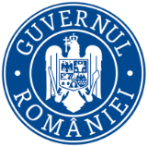      Agenţia Naţională pentru Protecţia Mediului                                                                                                                Nr. 6202/3327/30.06.2023PROIECT DECIZIA ETAPEI DE ÎNCADRARE 30.06.2023Ca urmare a solicitării de emitere a acordului de mediu adresate de S.C. NOVA POWER & GAS S.R.L. pentru DEER filiala Muntenia Nord , cu sediul in municipiul Cluj Napoca, Calea Turzii, nr. 217, județul Cluj, înregistrată la Agenția pentru Protecția Mediului (APM) Dâmbovița cu nr. 6202 din 18.04.2022, în baza Legii nr. 292/2018 privind evaluarea impactului anumitor proiecte publice şi private asupra mediului şi a Ordonanţei de urgenţă a Guvernului nr. 57/2007 privind regimul ariilor naturale protejate, conservarea habitatelor naturale, a florei şi faunei sălbatice, aprobată cu modificări şi completări prin Legea nr. 49/2011, cu modificările şi completările ulterioare,Agenția pentru Protecția Mediului (APM) Dâmbovița decide, ca urmare a consultărilor desfăşurate în cadrul şedinţei Comisiei de analiză tehnică din data de 22.06.2023 că proiectul ,,Stație de transformare 110/20kV Nova – Șotânga și instalații de record de inaltă tensiune", propus a fi amplasat în comuna Șotânga, satele Teiș și Șotânga, CF  nr. 79634, 77467, 77640, 74079, județul Dâmbovița nu se supune evaluării impactului asupra mediului, evaluării adecvate și impactului asupra corpurilor de apăJustificarea prezentei decizii:I. Motivele pe baza cărora s-a stabilit luarea deciziei etapei de încadrare in procedura de evaluare a impactului asupra mediului sunt următoarele:a) proiectul se încadrează în prevederile Legii nr. 292/2018 privind evaluarea impactului anumitor proiecte publice şi private asupra mediului, anexa nr. 2, pct. 10, lit. b;b) impactul realizării proiectului asupra factorilor de mediu va fi redus pentru sol, subsol, vegetație, fauna și nesemnificativ pentru ape, aer și așezările umane;c) nu au fost formulate observaţii din partea publicului în urma mediatizării depunerii solicitării de emitere a acordului de mediu respectiv, a luării deciziei privind etapa de încadrare;1. Caracteristicile proiectuluimărimea proiectului:Prin proiect se propune realizarea unei instalații eletrice de inaltă și medie tensiune pentru racordare la SEN a Centralei Electrice Fotovoltaice CEF 1 – 49,9 MWp, situate in comuna Șotânga, județul Dâmbovița. Investiția se va realiza pe terenurile intravilane neimprejmuite in suprafață totală de 873.407m2 situate in comuna Șotânga, județul Dâmbovița inscrise in CF menționate astfel:CF. Nr. 74079꞊851.716 m2;CF. Nr. 77640꞊    9.968 m2;CF. Nr. 77467꞊    6.184 m2;CF. Nr. 79634꞊    5.539 m2;Suprafaţa terenului pe care urmează să se realizeze Staţia de transformare este de 3340 m2 , compusă din următoarele tipuri de utilizări ale terenului : suprafaţă teren spaţiu verde ( amenajat în conformitate cu cerinţele tehnice de montaj pentru echipamentele din staţia de transformare electrică) 2514 m2 , suprafaţă platforme betonate şi cuve pentru montaj echipamente 158 m2 , suprafaţa ocupată de cabine tip containere metalice 88,77m2 , suprafaţa drumuri şi alei interioare betonate sau dalate 580 m2 . Alte suprafeţe aferente staţiei de transformare sunt:Corp comandă DEER – Sc 27,3 m2 ; Corp comandă DEER – Sd 27,3 m2 ; Corp comandă şi conexiuni NOVA Sc – 61,47 m2 ; Corp comandă şi conexiuni NOVA Sd – 61,47 m2 ;Suprafaţă drumuri şi alee interioare betonate – 580 m2 .Proiectul presupune realizarea lucrărilor de construcţii-instalaţii aferente staţiei electrice de transformare :• Fundaţii (stâlpi, suporţi echipamente, corp comandă şi conexiuni); • Suporţi de echipamente şi cadre metalice; • Canale de cabluri; • Cuvă trafo şi cale de rulare; • Cabine corp comandă şi conexiuni; • Drumuri interioare şi alei; • Împrejmuire elemente beton prefabricat; • Instalaţii.Intalaţiile anexe ale Staţiei de transformare 110/20 kV Nova – Sotânga: -Intrerupator 110kV - 3 buc.;-Separator 110kV fara CLP - 0 buc.; -Separator 110kV cu 1 CLP dreapta - 2 buc.; -Separator 110kV cu 1 CLP stinga - 4 buc.;-Separator 110kV cu doua CLP - 4 buc.; -Transformator curent TC - 12 buc.;-Descarcator 110kV - 9 buc.;-Transformator tensiune 110kV TT - 6 buc.; -Transformator 110/20 kV - 63MVA;-Ansamblu 110kV CTE + DRV (96kV, 10kA); -Cale de rulare transformator; -Canal de cabluri circuite secundare.Elementele componente ale instalației electrice de inaltă tensiune:Celule cu echipamente de inaltă tensiune;Bare colectoare;Linie electrică subterană de inaltă tensiune 110 kV;Stâlp de inaltă tensiune.Elementele componente ale instalației electrice de medie tensiune:Linii electrice subterane de medie tensiune;Celule de medie tensiune;In vederea realizării investiției se vor executa următoarele lucrări:Lucrări de terasamente – săpături, imbunătățire teren de fundare, umpluturi;Lucrări de realizare radier și cuva trafo;Montare priză de pământare instalații  electrice și paratrăsnet ;Lucrări de realizare fundații pentru stâlpi de cadre și fundații pentru suporți metalici echipamente;Lucrări de realizare fundații pentru corp conexiuni și corp comandă;Lucrări de montaj separator hidrocarburi, cămin cu stație de pompare, bazin vidanjabil și lucrări de legare la cuva trafo;Montaj confecție metalică aferentă cadrelor stație ( stâlpi, rigle);Montaj confecție metalică aferentă suporților de echipamente și stâlpi de paratrăsnet;Echipare cu echipamente electrice stație exterioară; Montaj paratrăsnet; Montaj container corp comandă; Montare echipamente electrice în corp comandă și conexiuni electrice; Lucrări de realizare canale de cabluri;Montare cabluri electrice în canale de cabluri și realizare conexiuni electrice; Lucrări de realizare iluminat exterior și perimetral;Lucrări de conexiune la priza de impămîntare a echipamentelor electrice; Lucrări de realizare împrejmuire perimetrală; Lucrări de realizare a drumurilor de incintă şi căilor de acces; Lucrări de refacere a cadrului natural; Teste și punere în funcțiune. Amplasamentul proiectului nu este racordat la reţele utilitare existente în zonă. Necesarul va fi furnizat astfel: • Alimentarea cu energia electrică: Pentru asigurarea serviciilor proprii, staţia de transformare este dotată cu un transformator de curent nul şi servicii proprii 300kVa, o baterie de acumulatoare 180Ah şi 2 redresoare 400Vca/220Vcc. Pentru asigurarea funcţionării continue a serviciilor proprii de curent alternativ staţia are în dotare şi un grup generator Diesel, tip Kohler -SDMO, cu puterea nominală de 160 kVa, capacitatea rezervorului propriu de 350 l, fară rezervor suplimentar de şi cu un consum de 33 l/h la capacitatea maximă de funcţionare. • Alimentarea cu apă – Obiectivul nu necesită alimentarea cu apă în etapa de funcţionare; • Evacuarea apelor uzate: Proiectul nu se va racorda la reţele de canalizare existente întrucât în cadrul acestuia nu vor fi generate ape uzate.Organizarea de şantier se va realiza in exteriorul Parcului Şotânga 1, în partea dreapta a accesului principal spre Parc, lângă gardul de împrejmuire şi va ocupa cca. 10.000 m2 . Suprafaţa necesară intalaţiilor staţiei de transformare se va desfăşura pe terenul de 3340 m2 situat în comuna Şotânga, județul Dâmboviţa. b) cumularea cu alte proiecte -  prezentul proiect presupune realizarea unei instalații electrice de inaltă și medie tensiune pentru racordarea la SEN a Centralei electrice fotovoltaice CEF 1- 49,9 MWp situată in comuna Șotânga, județul Dâmbovița; c) utilizarea resurselor naturale: Realizarea lucrărilor în cadrul proiectului prevede utilizarea efectivă a resurselor naturale numai pe perioada de execuţie a lucrărilor. În etapa de execuţie a staţiei electrice de transformare se vor utiliza următoarele materiale de construcţie: beton, balast, piatră spartă şi nisip. De asemenea pentru realizarea instalaţiilor aferente staţiei se vor utiliza conductori electrici şi tubulaturi PVC. Pe amplasament nu vor exista instalaţii de preparare a materialelor de construcţie. Materialul necesar în lucrările de execuţie va fi transportat din afara amplasamentului. De asemenea în perioada de construcţie se vor utiliza carburanţi şi uleiuri necesare funcţionării vehiculelor şi utilajelor implicate în realizarea lucrărilor. Carburantul folosit în acest scop este motorina. Specificăm că nu va fi necesară depozitarea carburanţilor în şantier, alimentarea utilajelor şi echipamentelor se va realiza de la cea mai apropiată staţie de carburanţi. În perioada de operare, pentru mentenanţa staţiei electrice de transformare va fi necesară, la un anumit interval de timp (1 – 2 ani), folosirea materialelor de tipul accesoriilor electrice: cabluri, conductoare, papuci, siguranţe, etc. Durata de viaţă a staţiei electrice este de 45 ani, durabilitatea materialelor puse în opera vor fi alese astfel încât să respecte această cerinţă. În perioada de operare este necesar un volum mic de materiale. În tabelul următor sunt prezentate cantităţile estimative a materiilor prime necesare în fiecare etapă a proiectului.d) producţia de deşeuri: deşeurile generate atât în perioada de execuţie cât şi în perioada de funcţionare vor fi stocate selectiv şi predate către societăţi autorizate din punct de vedere al mediului pentru activităţi de colectare/valorificare/eliminare; e) emisiile poluante, inclusiv zgomotul şi alte surse de disconfort: lucrările şi măsurile prevăzute în proiect nu vor afecta semnificativ factorii de mediu (aer, apă, sol, aşezări umane); f) riscul de accident, ţinându-se seama în special de substanţele şi de tehnologiile utilizate: in timpul lucrărilor de execuție pot apare pierderi accidentale de carburanți sau lubrefianți de la vehiculele si utilajele folosite; după punerea in funcțiune a obiectivului vor fi luate masuri de securitate şi paza la incendii;2. Localizarea proiectelor2.1. utilizarea existentă a terenului: teren in comuna Șotânga, județul Dâmbovița;2.2. relativa abundenţă a resurselor naturale din zonă, calitatea şi capacitatea regenerativă a acestora:  nu este cazul;2.3. capacitatea de absorbţie a mediului, cu atenţie deosebită pentru:zonele umede: nu este cazul;zonele costiere: nu este cazul;zonele montane şi cele împădurite: nu este cazul;parcurile şi rezervaţiile naturale: nu este cazul;ariile clasificate sau zonele protejate prin legislaţia în vigoare, cum sunt:  proiectul nu este amplasat în sau în vecinătatea unei arii naturale protejate;f) zonele de protecţie specială, mai ales cele desemnate prin Ordonanţa de Urgenţă a Guvernului nr. 57/2007 privind regimul ariilor naturale protejate, conservarea habitatelor naturale, a florei şi faunei sălbatice, cu modificările şi completările ulterioare, zonele prevăzute prin Legea nr. 5/2000 privind aprobarea Planului de amenajare a teritoriului naţional – Secţiunea a III – a – zone protejate, zonele de protecţie instituite conform prevederilor Legii apelor nr. 107/1996, cu modificările şi completările ulterioare, şi Hotărârea Guvernului nr. 930/2005 pentru aprobarea Normelor speciale privind caracterul şi mărimea zonelor de protecţie sanitară şi hidrogeologică: proiectul nu este inclus în zone de protecţie specială desemnate;    g) ariile în care standardele de calitate a mediului stabilite de legislaţie au fost deja depăşite: nu au fost înregistrate astfel de situaţii;     h) ariile dens populate: nu e cazul;    i) peisajele cu semnificaţie istorică, culturală şi arheologică: nu este cazul; 3. Caracteristicile impactului potenţial:        a) extinderea impactului: aria geografică şi numărul persoanelor afectate: impactul va fi local, numai în zona de lucru, pe perioada execuţiei;    b) natura transfrontieră a impactului:  nu este cazul;    c) mărimea şi complexitatea impactului: impact relativ redus şi local atât pe perioada execuţiei proiectului cât şi ulterior în perioada de funcţionare;    d) probabilitatea impactului: impact cu probabilitate redusă atât pe parcursul realizării investiţiei, cât şi după realizarea acestuia, deoarece măsurile prevăzute de proiect nu vor afecta semnificativ factorii de mediu (aer, apă, sol, aşezări umane);    e) durata, frecvenţa şi reversibilitatea impactului: impact cu durată, frecvenţă şi reversibilitate reduse datorită naturii proiectului şi măsurilor prevăzute de acesta. II. Proiectul propus nu intra sub incidenţa art. 28 din O.U.G. 57/2007 privind regimul ariilor naturale protejate, conservarea habitatelor naturale, a florei şi faunei sălbatice, cu modificările si completările ulterioare, amplasamentul propus nu se află în/sau vecinătatea unei arii naturale protejate sau alte habitate sensibile; III. Motivele pe baza cărora s-a stabilit neefetuarea evaluării impactului asupra corpurilor de apă: Administrația Națională Apele Române Administrația Bazinală de Apă  Buzău Ialomița   - Adresa inregistrată la A.P.M. Dâmbovița cu nr.9159 din 14.06.2023 – proiectul propus nu necesită act de reglementare pe linie de gospodărire a apelor.Condiţiile de realizare a proiectului:    Titularul are obligaţia de a urmări modul de respectare a legislaţiei de mediu în vigoare pe toata perioada de execuţie a lucrărilor şi după realizarea acestuia să ia toate măsurile necesare pentru a nu se produce poluarea apelor subterane, de suprafaţă, a solului sau a aerului.Respectarea condițiilor impuse prin avizele solicitate în Certificatul de Urbanism.Titularul are obligația respectării condițiilor impuse prin actele de reglementare emise/solicitate de alte autorități.Executarea lucrărilor se va face cu respectarea documentației tehnice depuse, a normativelor și prescriptiilor tehnice specifice;Se vor respecta măsurile de reducere și protecție menționate în memoriul de prezentare referitoare la executarea lucrărilor, pentru realizarea proiectului în condiții de siguranță și cu impact minim posibil pe fiecare factor de mediu;Pentru  organizarea de şantier:depozitarea materialelor de construcţie şi a deşeurilor rezultate se va face în zone special amenajate fără să afecteze circulaţia în zonă;utilajele de construcţii se vor alimenta cu carburanţi numai în zone special amenajate fără a se contamina solul cu produse petroliere; întreţinerea utilajelor/mijloacelor de transport (spălarea lor, efectuarea de reparaţii, schimburile de ulei) se vor face numai la service-uri/baze de producţie autorizate;toate echipamentele mecanice trebuie să respecte standardele referitoare la emisiile de zgomot în mediu conform H.G. nr. 1756/2006 privind emisiile de zgomot în mediu produse de echipamentele destinate utilizării în exteriorul clădirilor; deşeurile menajere se vor colecta în europubelă şi se vor preda către unităţi autorizate;prin organizarea de şantier nu se vor ocupa suprafeţe suplimentare de teren, faţă de cele planificate pentru realizarea proiectului;pentru lucrările specifice de şantier se vor utiliza toalete ecologice;Protecţia apelornu se vor evacua ape uzate în apele de suprafaţă sau subterane, nu se vor manipula sau depozita deşeuri, reziduuri sau substanţe chimice, fără asigurarea condiţiilor de evitare a poluării directe sau indirecte a apelor de suprafaţă sau subterane;Protecţia aeruluimaterialele de construcţie se vor depozita în locuri închise şi ferite de acţiunea vântului, pentru evitarea dispersiei particulelor de praf, ciment, var etc.;materialele de construcţie pulverulente se vor manipula în aşa fel încât să se reducă la minim nivelul de particule ce pot fi antrenate de curenţii atmosferici;emisiile de poluanţi rezultaţi de la vehiculele rutiere trebuie să se încadreze în normele tehnice privind siguranţa circulaţiei rutiere şi protecţiei mediului, verificaţi prin inspecţia tehnică periodică; cantităţile anuale de poluanţi emişi din activitatea de transport se calculează folosind metodologia specifică;concentraţiile noxelor emise de la motoarele termice care funcţionează pe motorină nu vor depăşi limitele maxime admise de H.G. 743/2002;în perioadele secetoase şi ori de câte ori este nevoie  se vor umecta căile de acces pentru evitarea poluării cu praf; Protecția împotriva zgomotului - 	în timpul execuţiei proiectului şi funcţionării Nivelul de zgomot continuu echivalent ponderat A (AeqT) se va încadra în limitele SR 10009/2017/ C91 : 2020– Acustică Urbană - limite admisibile ale nivelului de zgomot din mediul ambiant; OM 119 / 2014 pentru aprobarea Normelor de igienă şi sănătate publică privind mediul de viaţă al populaţiei, cu modificările și completările ulterioare;Protecţia soluluiÎn perioada de construiremijloacele de transport vor fi asigurate astfel încât să nu existe pierderi de material sau deşeuri în timpul transportului;utilajele de construcţii se vor alimenta cu carburanţi numai în zone special amenajate fără a se contamina solul cu produse petroliere;întreţinerea utilajelor/mijloacelor de transport (spălarea lor, efectuarea de reparaţii, schimburile de ulei) se vor face numai la service-uri/baze de producţie autorizate;alimentarea cu carburanţi a mijloacelor de transport se va face de la staţii de distribuţie carburanţi autorizate, iar pentru utilaje alimentarea se va face numai cu respectarea tuturor normelor de protecţie  mediului; se vor amenaja spaţii amenajate corepunzător pentru depozitarea materialelor de construcţie şi pentru depozitarea temporară a deşeurilor generate;se interzice poluarea solului cu carburanţi, uleiuri uzate în urma operaţiilor de staţionare, aprovizionare, depozitare sau alimentare cu combustibili a utilajelor şi a mijloacelor de transport sau datorită funcţionării necorespunzătoare a acestora;  În perioada de funcționare-sunt interzise deversările neautorizate sau accidentale ale oricare substanţe poluante pe sol, în apele de suprafaţă sau freaticeModul de gospodărire a deşeurilorTitularul are obligaţia respectării prevederilor Ordonanței de Urgenţă a Guvernului României  privind  protecţia mediului nr. 195/2005, aprobată cu modificări şi completări  prin Legea nr. 265/2006, OUG 92/2021 privind regimul deşeurilor aprobată prin Legea 17/2023;   În perioada de construcţie- deşeurile reciclabile rezultate în urma lucrărilor de construcţii  se vor colecta selectiv prin grija executantului lucrării, selectiv pe categorii şi vor fi predate la firme specializate în valorificarea lor; - deşeurile menajere se vor colecta în europubelă şi se vor preda către firme specializate;- preluarea ritmică a deşeurilor rezultate pe amplasament, evitarea depozitării necontrolate a acestora;- deșeurile generate vor fi eliminate sau valorificate numai prin operatori autorizați pe bază de contract;- este interzisă abandonarea deşeurilor sau depozitarea în locuri neautorizate; pe durata transportului deşeurile vor fi însoţite de documente din care să rezulte deţinătorul, destinatarul, tipul deşeurilor, locul de încărcare, locul de destinaţie, cantitatea;  Lucrări de refacere a amplasamentului- în cazul unor poluări accidentale se va reface zona afectată;- la încetarea activităţii se vor dezafecta construcţiile/instalaţiile existente şi se va readuce terenul la starea inițială în vederea utilizării ulterioare a terenului;MonitorizareaÎn timpul implementării proiectului: în scopul eliminării eventualelor disfuncţionalităţi, pe întreaga durată de execuţie a lucrărilor vor fi supravegheate:- respectarea cu stricteţe a limitelor şi suprafeţelor ;- modul de depozitare a materialelor de construcţie;- respectarea rutelor alese pentru transportul materialelor de construcţie;- respectarea normelor de securitate a muncii;- respectarea măsurilor de reducere a poluării;- refacerea la sfârşitul lucrărilor a zonelor afectate de lucrările de organizare a şantierului;- nivelul de zgomot – în cazul apariţiei sesizărilor din partea populaţiei datorate depăşirii limitelor admisibile se vor lua măsuri organizatorice şi/sau tehnice corespunzătoare de atenuare a impactului.Proiectul propus nu necesită parcurgerea celorlalte etape ale procedurilor de evaluare a impactului asupra mediului, evaluarea adecvată și evaluarea impactului asupra corpurilor de apă.Prezenta decizie este valabilă pe toată perioada de realizare a proiectului, iar în situaţia în care intervin elemente noi, necunoscute la data emiterii prezentei decizii, sau se modifică condiţiile care au stat la baza emiterii acesteia, titularul proiectului are obligaţia de a notifica autoritatea competentă emitentă.Orice persoană care face parte din publicul interesat şi care se consideră vătămată într-un drept al său ori într-un interes legitim se poate adresa instanţei de contencios administrativ competente pentru a ataca, din punct de vedere procedural sau substanţial, actele, deciziile ori omisiunile autorităţii publice competente care fac obiectul participării publicului, inclusiv aprobarea de dezvoltare, potrivit prevederilor Legii contenciosului administrativ nr. 554/2004, cu modificările şi completările ulterioare.Se poate adresa instanţei de contencios administrativ competente şi orice organizaţie neguvernamentală care îndeplineşte condiţiile prevăzute la art. 2 din Legea nr. 292/2018 privind evaluarea impactului anumitor proiecte publice şi private asupra mediului, considerându-se că acestea sunt vătămate într-un drept al lor sau într-un interes legitim.Actele sau omisiunile autorităţii publice competente care fac obiectul participării publicului se atacă în instanţă odată cu decizia etapei de încadrare, cu acordul de mediu ori, după caz, cu decizia de respingere a solicitării de emitere a acordului de mediu, respectiv cu aprobarea de dezvoltare sau, după caz, cu decizia de respingere a solicitării aprobării de dezvoltare.Înainte de a se adresa instanţei de contencios administrativ competente, persoanele prevăzute la art. 21 din Legea nr. 292/2018 privind evaluarea impactului anumitor proiecte publice şi private asupra mediului au obligaţia să solicite autorităţii publice emitente a deciziei prevăzute la art. 21 alin. (3) sau autorităţii ierarhic superioare revocarea, în tot sau în parte, a respectivei decizii. Solicitarea trebuie înregistrată în termen de 30 de zile de la data aducerii la cunoştinţa publicului a deciziei.Autoritatea publică emitentă are obligaţia de a răspunde la plângerea prealabilă prevăzută la art. 22 alin. (1) în termen de 30 de zile de la data înregistrării acesteia la acea autoritate.Procedura de soluţionare a plângerii prealabile prevăzută la art. 22 alin. (1) este gratuită şi trebuie să fie echitabilă, rapidă şi corectă.Prezenta decizie poate fi contestată în conformitate cu prevederile Legii nr. 292/2018 privind evaluarea impactului anumitor proiecte publice şi private asupra mediului şi ale Legii nr. 554/2004, cu modificările şi completările ulterioare.DIRECTOR EXECUTIV,Laura Gabriela BriceagAGENŢIA PENTRU PROTECŢIA MEDIULUI DÂMBOVIŢAȘef Serviciu A.A.A. Maria Morcoașe                                                                                             Intocmit,consilier A.A.A                                           Amalia Didă p.Șef Serviciu C.F.M.    Cornelia Vlaicu                                                   consilier C.F.M.                                     Nicoleta Vlădescu             